TITLE – What is Conversational Leadership? How do we practice it together?John Hovell, John.Hovell@STRATactical.com Speaker name and contactDuration of workshop: 1:45h.  (happy to make it whichever length fits in the program)Workshop language (please indicate which): English/SpanishProvides translation (please indicate): No/Yes – yes if translators are providedABSTRACT – Conversational Leadership is a brand new discipline and practice that is emerging out of Gestalt, Knowledge Management, Organization Development and Diversity Equity Inclusion. The two main tenets are Use of Self and Communityship. Gestaltists are quite aware of Use of Self, but Communityship is likely a new concept. Communityship emerges out of a belief that “leadership” is a confused term and notion. Many people try to define leadership with emotional leadership or teamwork or anything beyond “yell and tell”, and yet for decades the “yell and tell” core definition of leadership remains. Communityship is a new English word to expand that individualistic definition of leadership, although Communityship is more than "shared leadership”, it is a notion to explore. Beyond Use of Self and Communityship, there are 4 additional areas within the emerging “Conversational Leadership Framework.” This experiential session will not only explore the concept of Conversational Leadership, but also give us an opportunity to practice it in real time – similar to a process group – but focused on the conversational dynamics. Keywords: Use of Self, Communityship, Leadership, Conversations, DialogBio:As a leader in the convergence of Knowledge Management (KM) and OrganizationDevelopment (OD), Mr. Hovell is the CEO and co-founder of STRATactical. He is apractitioner, speaker, and author in OD/KM strategies and their application tocurrent organizational challenges. Clients of STRATactical International reportimprovements in organizational performance and employee engagement.John led a team to win a Chairman's Award at BAE Systems in 2014. Previously, Johnwas part of a team to win the prestigious NOVA award, Lockheed Martin's toprecognition award. Additionally, he was instrumental in the creation and executionof the enterprise KM strategy for ManTech International Corporation.John volunteers as the corporate lead for the award-winning annual STEMmerday event where thousands of participants engage in Science, Technology, Engineering and Math related learning activities. John serves on several advisory boards including the International Knowledge Management Institute, Training Industry Quarterly, and a consulting organization known as Synergy Development and Training.John has led 5 different teams that have won awards from Chief Learning Officer magazine. In 2015, he was named the 8th most influential person in Knowledge Management. He published “Creating Conversational Leadership” and became a fellow with the Royal Society for Arts (RSA). In 2009, he was honored by Training Magazine as one of the "Top Young Trainers" after being honored in 2008 as one of the top “Young Trainers to Watch.”John identifies as loving awareness and is particularly passionate in an emerging field called Conversational Leadership. Conversational Leadership is a blend of Organization Development, Diversity & Inclusion, Knowledge Management and Project Management. More information at https://www.conversational-leadership.comTÍTULO – ¿Qué es el Liderazgo Conversacional? ¿Cómo lo practicamos juntos?Duración del taller: 1:45hIdioma del taller: Idioma en InglésAporta traducción: NoRESUMEN - El Liderazgo Conversacional es una disciplina y práctica completamente nueva que está surgiendo de la Gestalt, la Gestión del Conocimiento, el Desarrollo Organizacional y la Inclusión de la Equidad de la Diversidad. Los dos principios principales son el uso de uno mismo y la comunidad. Los gestaltistas son muy conscientes del uso del yo, pero es probable que la comunidad sea un concepto nuevo. La comunidad surge de la creencia de que "liderazgo" es un término y una noción confusos. Mucha gente trata de definir el liderazgo con liderazgo emocional o trabajo en equipo o cualquier cosa más allá de "gritar y decir", y sin embargo, durante décadas se mantuvo la definición central de liderazgo de "gritar y decir". Communityship es una nueva palabra en inglés para expandir esa definición individualista de liderazgo, aunque Communityship es más que "liderazgo compartido", es una noción para explorar. Más allá del uso de uno mismo y Communityship, hay 4 áreas adicionales dentro del emergente "Marco de liderazgo conversacional". .” Esta sesión experiencial no solo explorará el concepto de Liderazgo Conversacional, sino que también nos dará la oportunidad de practicarlo en tiempo real, similar a un grupo de proceso, pero centrado en la dinámica conversacional.Palabras clave: Uso de sí mismo, Comunidad, Liderazgo, Conversaciones, DiálogoBioComo líder en la convergencia de Gestión del Conocimiento (KM) y OrganizaciónDevelopment (OD), el Sr. Hovell es el director ejecutivo y cofundador de STRATactical. Él es unpracticante, orador y autor en estrategias OD/KM y su aplicación a desafíos organizacionales actuales. Informe de clientes de STRATactical International mejoras en el desempeño organizacional y el compromiso de los empleados. John lideró un equipo para ganar un Premio del Presidente en BAE Systems en 2014. Anteriormente, John formó parte de un equipo para ganar el prestigioso premio NOVA, el premio más importante de Lockheed Martin premio de Reconocimiento. Además, jugó un papel decisivo en la creación y ejecución de la estrategia empresarial KM para ManTech International Corporation.John se ofrece como voluntario como líder corporativo para el galardonado evento anual STEMmerday, donde miles de participantes participan en actividades de aprendizaje relacionadas con la ciencia, la tecnología, la ingeniería y las matemáticas. John es miembro de varias juntas asesoras, incluido el Instituto Internacional de Gestión del Conocimiento, Training Industry Quarterly y una organización de consultoría conocida como Synergy Development and Training.John ha dirigido 5 equipos diferentes que han ganado premios de la revista Chief Learning Officer. En 2015, fue nombrado la octava persona más influyente en Gestión del Conocimiento. Publicó "Creación de liderazgo conversacional" y se convirtió en miembro de la Royal Society for Arts (RSA). En 2009, Training Magazine lo honró como uno de los "Top Young Trainers" después de haber sido honrado en 2008 como uno de los mejores "Young Trainers to Watch".John se identifica como una conciencia amorosa y es particularmente apasionado en un campo emergente llamado Liderazgo conversacional. El liderazgo conversacional es una combinación de desarrollo organizacional, diversidad e inclusión, gestión del conocimiento y gestión de proyectos. Más información en https://www.conversational-leadership.com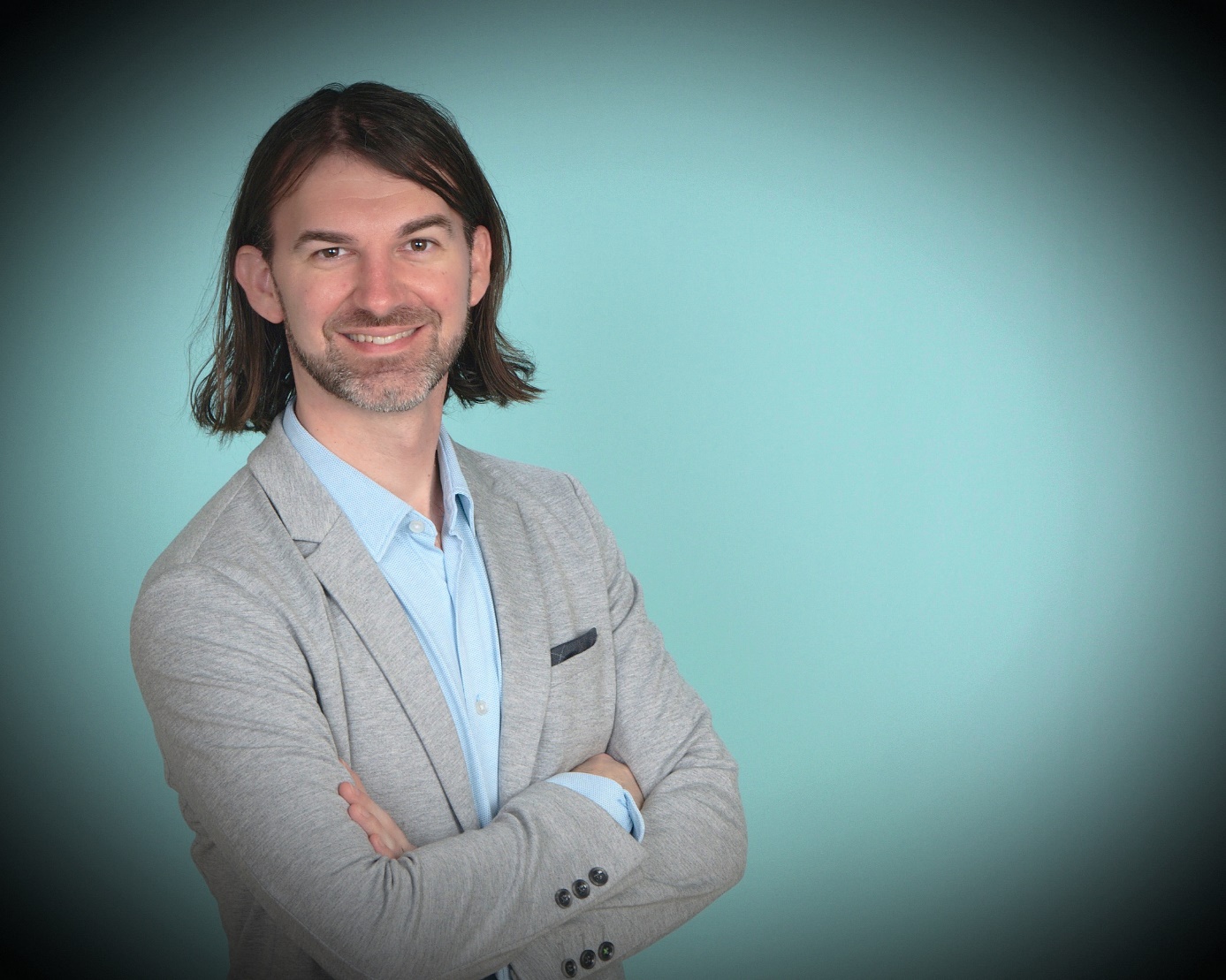 